OR. 520.2.2022Załącznik nr 1 doZarządzenia nr 100/22Wójta Gminy Adamówz dnia 10 października 2022 r.P R O J E K T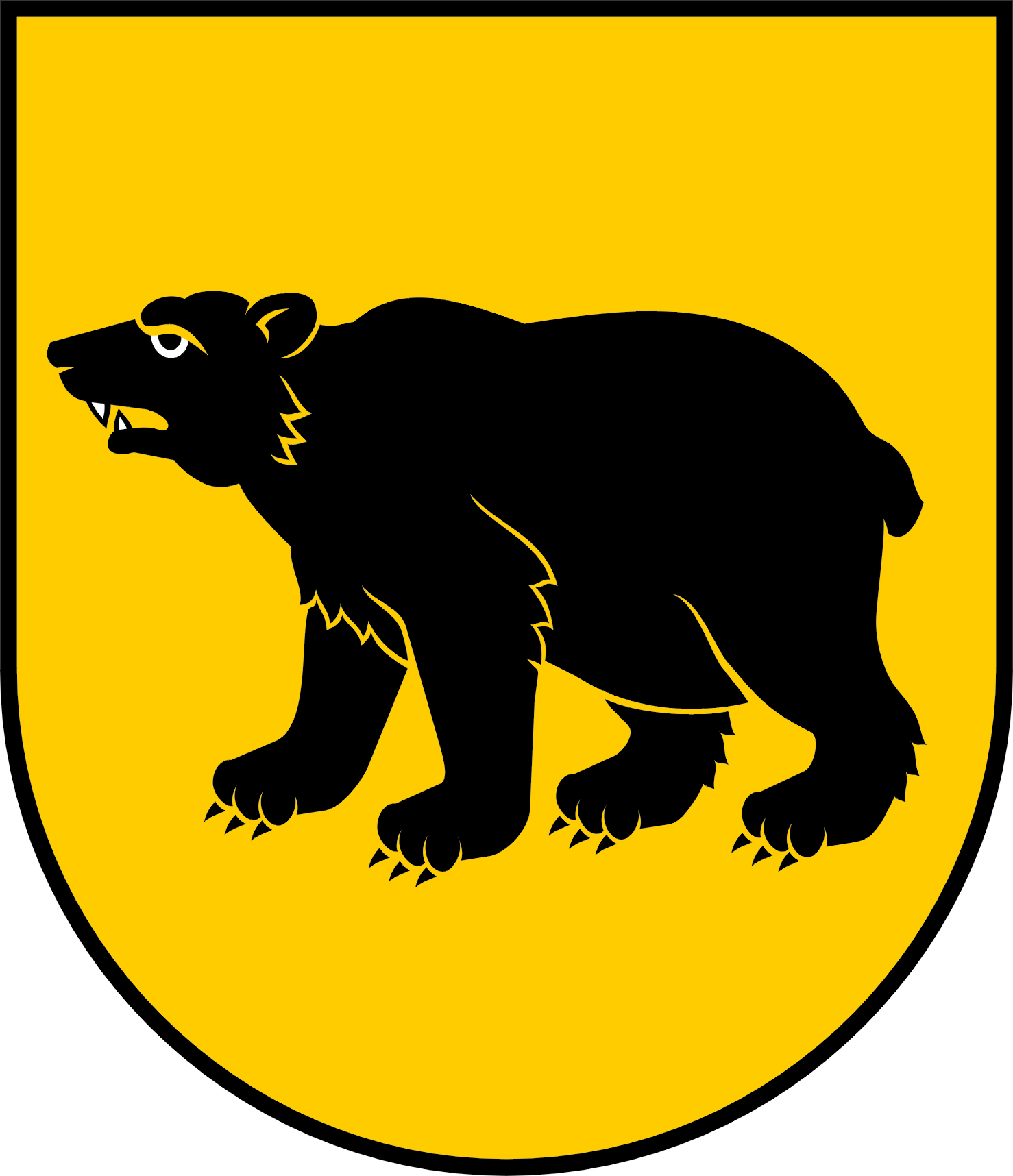 Program współpracy Gminy Adamów z organizacjami pozarządowymi oraz podmiotami wymienionymi w art.  3 ust. 3ustawy z dnia 24 kwietnia 2003 r. o działalności pożytku publicznego i o wolontariacie na rok 2023Adamów, 2022 r.Rozdział 1.POSTANOWIENIA OGÓLNE§ 1. Ilekroć w niniejszym tekście jest mowa o:1. ustawie – rozumie się przez to ustawę z dnia 24 kwietnia 2003 r. o działalności pożytku publicznego i o wolontariacie (Dz. U. z 2022 r., poz. 1327 ze zmianami);2. programie – rozumie się przez to roczny Program współpracy Gminy Adamów z organizacjami pozarządowymi oraz podmiotami wymienionymi w art. 3 ust. 3 ustawy z dnia 24 kwietnia 2003 r. o działalności pożytku publicznego i o wolontariacie na 2023 rok;3. organizacjach  – rozumie się przez to organizacje pozarządowe oraz podmioty wymienione w art. 3 ust. 3 ustawy;4. Gminie – rozumie się przez to Gminę Adamów;5. Wójcie – rozumie się przez to Wójta Gminy Adamów;6. dotacji – rozumie się przez to dotację w rozumieniu art. 2 pkt 1 ustawy;7. środkach publicznych – rozumie się przez to środki w rozumieniu art. 2 pkt 2 ustawy;8. konkursie – rozumie się przez to otwarty konkurs ofert, o którym mowa w art. 11 ust. 2 oraz art. 13 ustawy.Rozdział 2.CEL GŁÓWNY I CELE SZCZEGÓŁOWE PROGRAMU§ 2. Celem głównym jest rozwijanie współpracy Gminy z organizacjami dla jak najlepszego zaspokajania potrzeb mieszkańców Gminy.§ 3. Celami szczegółowymi są:zapewnienie udziału organizacji w realizacji zadań publicznych;wykorzystanie potencjału i możliwości tych organizacji;tworzenie warunków do prezentacji dorobku organizacji i promowania ich osiągnięć;wspieranie działań na rzecz umacniania istniejących i pobudzania nowych inicjatyw dążących do rozwoju lokalnego środowiska;inicjowanie i wspieranie przedsięwzięć z zakresu przedsiębiorczości społecznej oraz budowanie wewnętrznego rynku pracy poprzez dofinansowywanie oraz zlecanie do realizacji usług społecznych;umacnianie w świadomości społecznej poczucia odpowiedzialności za wspólnotę lokalną oraz jej tradycje.Rozdział 3.ZASADY WSPÓŁPRACY§ 4. Współpraca gminy z organizacjami odbywa się na zasadach: pomocniczości, suwerenności stron, partnerstwa, efektywności, uczciwej konkurencji, jawności i równości szans.Zasada pomocniczości polega na udzielaniu pomocy organizacjom pozarządowym w niezbędnym zakresie umożliwiającym realizację zadań publicznych.Zasada suwerenności stron oznacza prawo każdej ze stron do samostanowienia o swoich działaniach oraz wzajemnym nieingerowaniu w sprawy wewnętrzne.Zasada partnerstwa to dobrowolna współpraca równorzędnych dla siebie podmiotów w rozwiązywaniu wspólnie zdefiniowanych problemów i osiąganiu razem wytyczonych celów.Zasada efektywności to wspólne dążenie do osiągnięcia możliwie najlepszych efektów realizacji zadań publicznych.Zasada uczciwej konkurencji oznacza równe traktowanie wszystkich organizacji w zakresie wykonywanych działań.Zasada jawności polega na kształtowaniu przejrzystych zasad współpracy opartych na jawnych kryteriach wyboru realizatora zadania publicznego oraz zapewnieniu równego dostępu do informacji.Zasada równości szans oznacza, że tworzone strategie i programy oraz warunki ich realizacji stwarzają równe szanse wszystkim obywatelom i podmiotom ich reprezentującym.Rozdział 4.ZAKRES PRZEDMIOTOWY WSPÓŁPRACY§ 5. Przedmiotem współpracy gminy z organizacjami jest:1. realizacja zadań Gminy w sferze pożytku publicznego w zakresie wymienionym w art. 4 ust. 1 ustawy; 2. wsparcie finansowe i pozafinansowe kierowane przez Gminę dla realizowanych przez organizacje działań;3. tworzenie systemowych rozwiązań ważnych problemów społecznych;4. określanie potrzeb społecznych i sposobu ich zaspakajania;5. konsultowanie aktów prawa lokalnego.Rozdział 5.FORMY WSPÓŁPRACY§ 6. Współpraca realizowana będzie w formie finansowej i pozafinansowej. § 7. Współpraca o charakterze finansowym polega na: 1. zlecaniu realizacji zadań publicznych poprzez powierzanie lub wspieranie wykonywania zadania i udzielania dotacji na ten cel, poprzedzonych otwartym konkursem ofert; 2. zlecaniu realizacji zadań publicznych z pominięciem otwartego konkursu ofert w trybie art. 19a ustawy.§ 8. Współpraca o charakterze pozafinansowym to:1. wzajemne informowanie się o realizowanych zadaniach oraz planowanych kierunkach działalności, współpraca przy organizacji imprez;2. konsultowanie z organizacjami projektów aktów prawa miejscowego w dziedzinach dotyczących działalności statutowej tych organizacji, na zasadach określonych w uchwale NR XLVI/242/10 Rady Gminy Adamów z dnia 12 listopada 2010 r.;3. udział przedstawicieli organizacji w komisjach konkursowych;4. współorganizowanie konferencji i spotkań tematycznych, szkoleń i warsztatów, dotyczących współpracy organizacji z samorządem;5. organizowanie spotkań organizacji, bieżące poradnictwo;6. pomoc przy składaniu elektronicznych sprawozdań rocznych;7. informowanie organizacji o możliwości pozyskania środków na działalność z innych źródeł, konkursach, kalendarzach imprez, itd.;8. obejmowanie patronatem honorowym Wójta wydarzeń posiadających szczególną rangę i adresowanych do mieszkańców gminy, planowanych do realizacji przez organizacje;9. promowanie organizacji na stronach internetowych prowadzonych przez Gminę;10. prowadzenie elektronicznej bazy adresowej organizacji na stronie www.adamow.pl;11. udostępnianie, w miarę posiadanych możliwości kadrowych i rzeczowych zasobów samorządu, w tym infrastruktury (lokali, boisk), materiałów, użyczanie sprzętu i urządzeń, przestrzeni, dróg wewnętrznych na działalność pożytku publicznego.Rozdział 6.PRIORYTETOWE ZADANIA PUBLICZNE§ 9. Do priorytetowych zadań gminy w 2023 roku we współpracy z organizacjami należą następujące obszary, obejmujące sfery zadań z zakresu:podtrzymywania i upowszechniania tradycji narodowej, pielęgnowania polskości oraz rozwoju świadomości narodowej, obywatelskiej i kulturowej;ochrony i promocji zdrowia;działalności na rzecz osób w wieku emerytalnym;działalności wspomagającej rozwój wspólnot i społeczności lokalnych;kultury, sztuki, ochrony dóbr kultury i dziedzictwa narodowego;wspierania i upowszechniania kultury fizycznej;turystyki i krajoznawstwa;Rozdział 7.OKRES REALIZACJI PROGRAMU§ 10. Program obowiązuje w okresie od 1 stycznia 2023 r. do 31 grudnia 2023 r.Rozdział 8.SPOSÓB REALIZACJI PROGRAMU§ 11. 1. Zlecanie realizacji zadań publicznych może nastąpić w trybie:a) otwartych konkursów ofert, ogłaszanych przez Wójta;b) na wniosek organizacji w oparciu o art. 19a ustawy, z pominięciem otwartego konkursu ofert.2. Podstawowym kryterium decydującym o podjęciu współpracy z adresatami programu jest prowadzenie przez organizacje działalności na terenie Gminy Adamów lub na rzecz jej mieszkańców.3. Podejmowanie i prowadzenie bieżącej współpracy z organizacjami prowadzącymi działalność pożytku publicznego.4. Środki finansowe pochodzące z dotacji mogą być przeznaczone wyłącznie na realizację zleconego zadania publicznego.Rozdział 9.WYSOKOŚĆ ŚRODKÓW PRZEZNACZONYCH NA REALIZACJĘ PROGRAMU§ 12. 1. Na realizację programu w 2023 r. Gmina planuje przeznaczyć środki w wysokości 110 000,00 zł.2. Ostateczna wysokość środków planowanych na realizację Programu i wynikających z tego zadań publicznych zleconych organizacjom, zostanie określona w uchwale budżetowej Gminy na rok 2023.Rozdział 10.SPOSÓB OCENY REALIZACJI PROGRAMU§ 13. Wójt dokonuje kontroli i oceny realizacji zadania wspieranego lub powierzanego organizacji na zasadach określonych w ustawie.§ 14. Sprawozdanie z realizacji programu współpracy za 2023 rok Wójt przedstawia Radzie Gminy Adamów w terminie do 31 maja 2024 r.§ 15. Do oceny realizacji programu współpracy ustala się następujące wskaźniki:1. liczba otwartych konkursów ofert;2. liczba ofert złożonych w otwartych konkursach ofert;3. liczba umów zawartych na realizację zadania publicznego;4. ilość zadań, których realizację zlecono organizacjom;5. wysokość kwot udzielonych dotacji w poszczególnych obszarach zadaniowych;6. liczba organizacji realizujących zadania publiczne w oparciu o środki budżetowe.Rozdział 11.INFORMACJA O SPOSOBIE TWORZENIA PROGRAMU ORAZ PRZEBIEGU KONSULTACJI§ 16. 1. Projekt programu współpracy przygotowany w Urzędzie Gminy Adamów przez pełnomocnika ds. współpracy z organizacjami pozarządowymi.2. Informacje o rozpoczęciu prac nad programem wraz z prośbą o wnoszenie propozycji i uwag przesłano pocztą elektroniczną do organizacji w dniu 2 września 2022 r.3. Konsultacje programu przeprowadzone w oparciu o uchwałę Nr XLVI/242/10 Rady Gminy Adamów z dnia 12 listopada 2010 r. w sprawie określenia szczegółowego sposobu konsultowania z radami pożytku publicznego lub organizacjami pozarządowymi i podmiotami, o których mowa w art. 3 ust. 3 ustawy z dnia 24 kwietnia 2003 r. o działalności pożytku publicznego i o wolontariacie, projektów aktów prawa miejscowego w dziedzinach dotyczących działalności statutowej tych organizacji (Dz. Urz. Woj. Lubelskiego 2010.146.2452).4. Udostępnienie projektu programu na stronie internetowej pod adresem  www.adamow.pl oraz http://adamow.bip.lubelskie.pl i na tablicy ogłoszeń w siedzibie Urzędu Gminy Adamów ul. Kleeberga 5.5. Przekazanie do publicznej wiadomości wyników konsultacji zawierających zestawienie zgłoszonych uwag i opinii.6. Uchwalenie programu współpracy przez Radę Gminy Adamów.Rozdział 12.TRYB POWOŁYWANIA I ZASADY DZIAŁANIA KOMISJI KONKURSOWYCH DO OPINIOWANIA OFERT W OTWARTYCH KONKURSACH OFERT§ 17. 1. Komisja konkursowa do opiniowania ofert złożonych przez organizacje w ramach ogłaszanych przez gminę otwartych konkursów ofert powoływana jest w drodze zarządzenia Wójta.2. Do każdego konkursu powoływana jest odrębna komisja konkursowa.3. Komisja podejmuje decyzje większością głosów, w przypadku równej liczby głosów decyduje głos przewodniczącego komisji.4. Członkowie komisji zapoznają się ze złożonymi ofertami. Informacje o terminie i miejscu posiedzenia przekazywane są każdemu członkowi komisji telefonicznie lub drogą elektroniczną (e-mail).5. Komisja konkursowa może działać bez udziału osób wskazanych przez organizacje w przypadkach określonych w art. 15 ust.2 da ustawy.6. Z przebiegu konkursu sporządza się protokół, który stanowi integralną część dokumentacji.7. Komisja konkursowa ocenia złożone oferty pod względem formalnym oraz merytorycznym. Opis kryteriów oceny ofert zostanie zawarty w ogłoszeniach otwartych konkursów ofert.8. Wójt po zapoznaniu się z wynikami obrad komisji określa w drodze zarządzenia organizacje, którym zostanie zlecona realizacja zadania wraz ze wskazaniem wysokości dotacji na ten cel.9. W przypadku otrzymania przez organizację dotacji w wysokości niższej niż wnioskowana, strony dokonują uzgodnień, których celem jest doprecyzowanie warunków i zakresu realizacji zadania.10. Komisja konkursowa rozwiązuje się z chwilą rozstrzygnięcia konkursu ofert.11. Decyzja Wójta jest podstawą do zawarcia pisemnych umów z wybranymi oferentami, określających sposób i termin przekazania dotacji oraz jej rozliczenia.12. Wyniki konkursu podawane są do publicznej wiadomości.Rozdział 13.POSTANOWIENIA KOŃCOWE§ 18. Zmiany niniejszego Programu wymagają formy przyjętej dla jego uchwalenia.